ЧЕРКАСЬКА ОБЛАСНА РАДАГОЛОВАР О З П О Р Я Д Ж Е Н Н Я08.08.2022                                                                                         № 198-рПро проведення виплатиВідповідно до статті 55 Закону України «Про місцеве самоврядування                в Україні», Положення про Почесну грамоту Черкаської обласної державної адміністрації і обласної ради, затвердженого рішенням обласної ради              від 17.12.2003 № 14-13, зі змінами, внесеними рішеннями обласної ради                 від 27.04.2007 № 10-43/V, від 16.10.2012 № 18-15/VI, від 28.12.2012 № 19-21/VI, від 19.09.2014 № 34-19/VI, від 08.02.2017 № 12-29/VII, враховуючи рішення обласної ради від 21.12.2021 № 10-12/VIІІ «Про обласний бюджет Черкаської області на 2022 рік» (зі змінами), розпорядження голови обласної державної адміністрації   та обласної ради від 27.07.2022  № 270/10-рс:        1. Виділити кошти з обласного бюджету виконавчому апарату обласної ради в сумі 7800 гривень та виплатити одноразову грошову винагороду                      в розмірі трьох прожиткових мінімумів для працездатних осіб (7800 гривень) громадянці, нагородженій Почесною грамотою Черкаської обласної державної адміністрації і обласної ради:2. Фінансово-господарському відділу виконавчого апарату обласної ради провести відповідну виплату.3. Контроль за виконанням розпорядження покласти на начальника фінансово-господарського відділу, головного бухгалтера виконавчого апарату обласної ради ЯНИШПІЛЬСЬКУ В.Г.Голова	А. ПІДГОРНИЙ ДЗИМІВіті Василівні–завідувачу науково – дослідного відділу охорони пам’яток історії, культури та природи Шевченківського національного заповідника.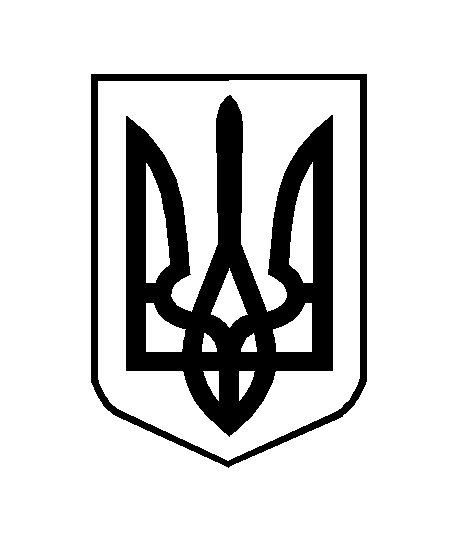 